Planning and Development (Technical Amendment—Casey) Plan Variation 2011 (No 1)*Notifiable instrument NI2011—126Technical Amendment No 2011-07made under thePlanning and Development Act 2007, section 89 (Making technical amendments) (s96 land ceases to be in future urban area)This plan variation commences on the day after it is notified.Variation No 2011-07 to the Territory Plan has been approved by the Planning and Land Authority.The variation specifies that the land identified on the map at Annexure A being land within the Division of Casey may be used for the purposes indicated in the Annexure.The variation also substitutes the map on page 2 of Casey Precinct Code at Section 10 of the Territory Plan as identified at Annexure B.Neil SaveryPlanning and Land AuthorityDate: 9 March 2011THIS IS PAGE ONE OF ANNEXURE A TO NOTIFIABLE INSTRUMENT NI2011 –126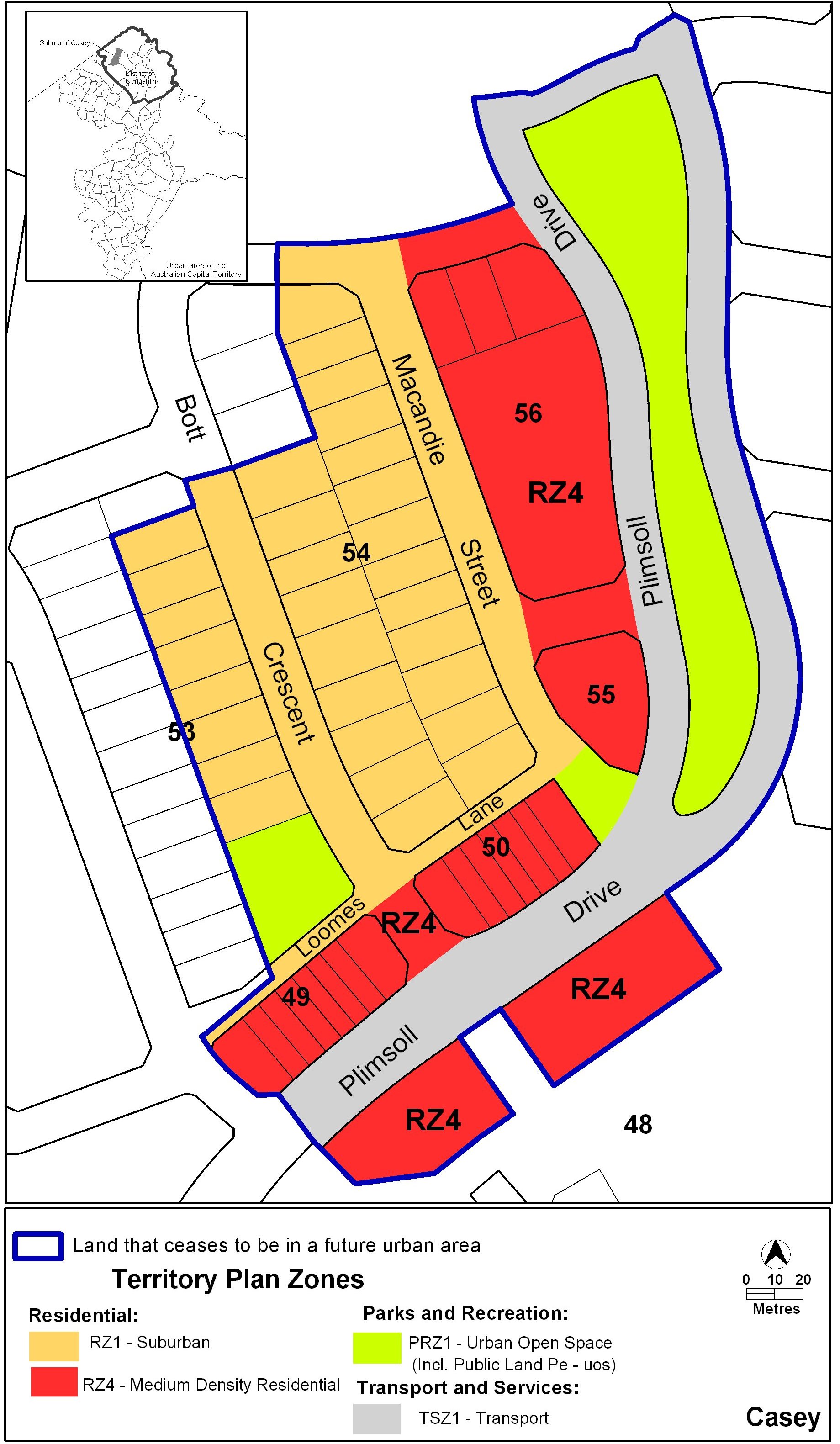 Neil SaveryPlanning and Land AuthorityDate: 9 March 2011THIS IS PAGE ONE OF ANNEXURE BTO NOTIFIABLE INSTRUMENT NI2011 –126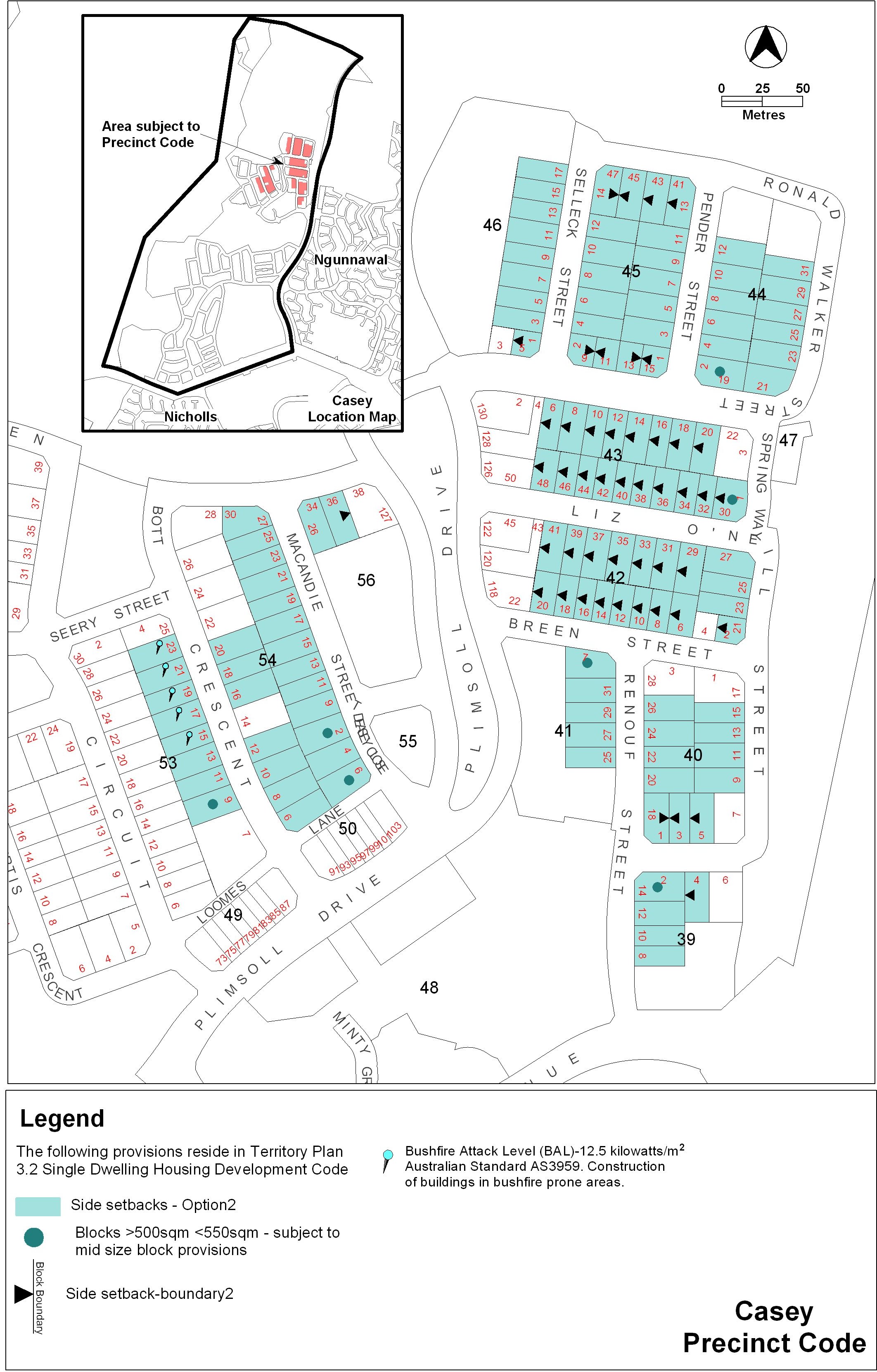 